Задания  для 8 класса на 13.05.2020ФИЗИКА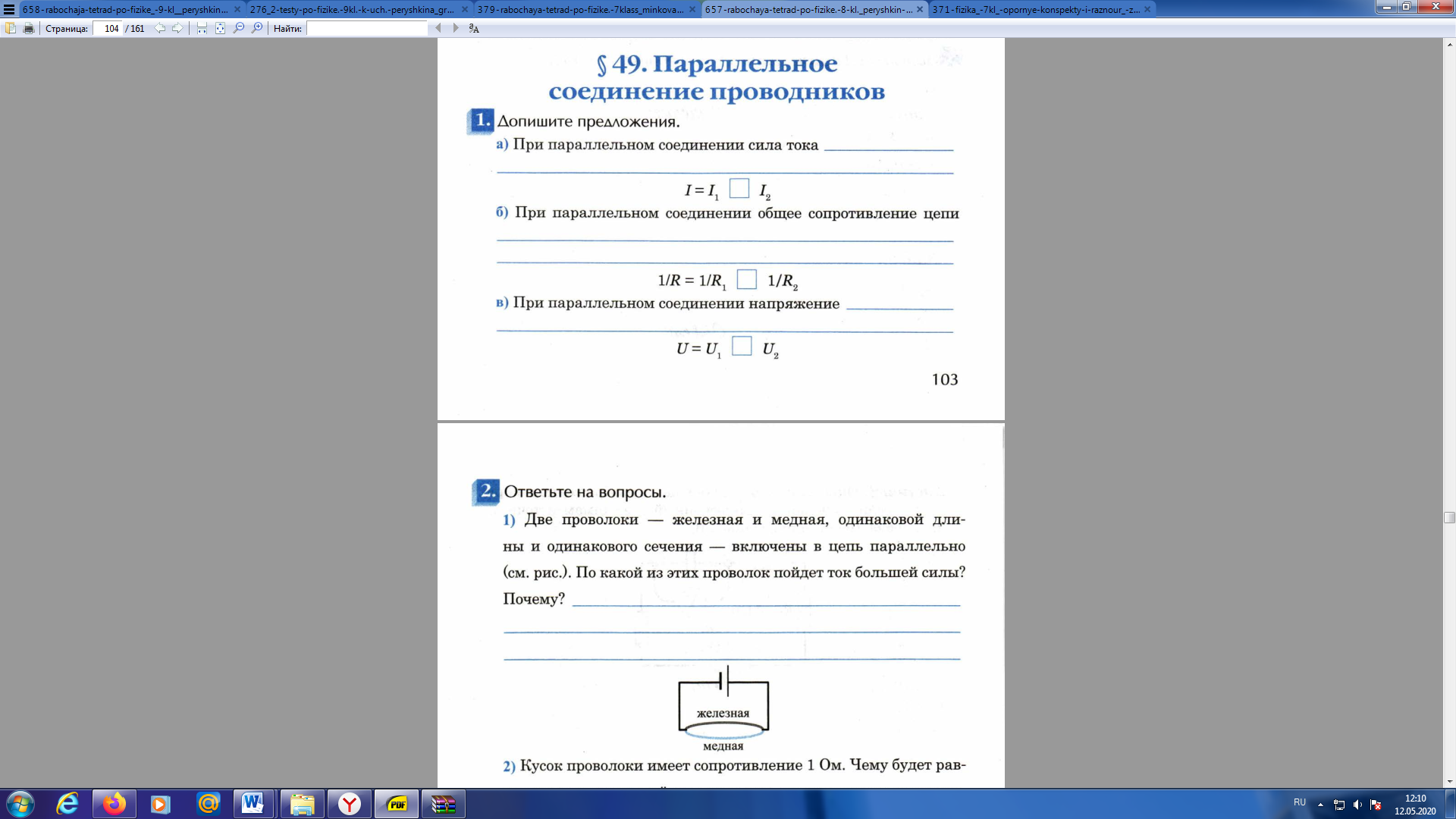 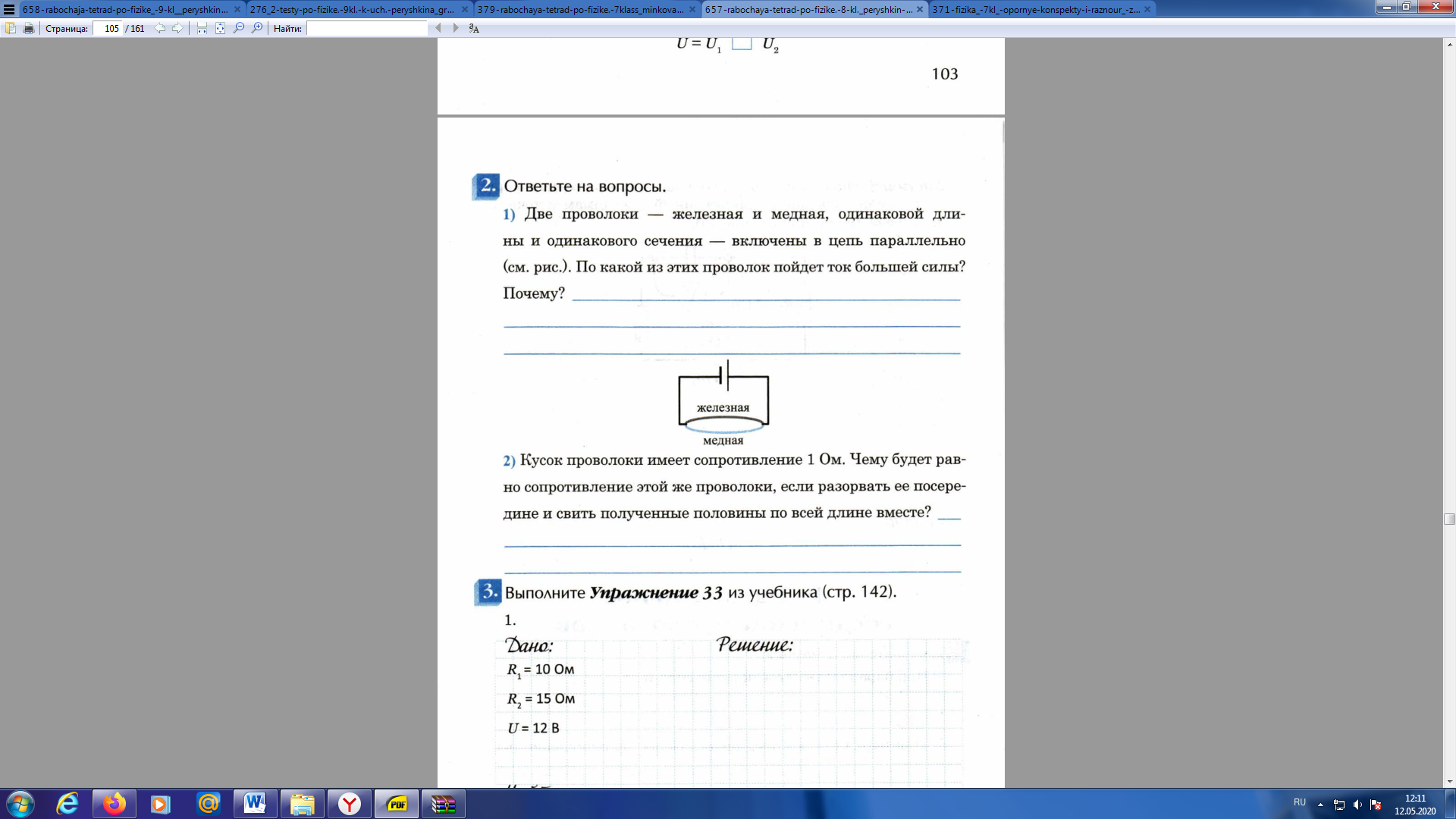 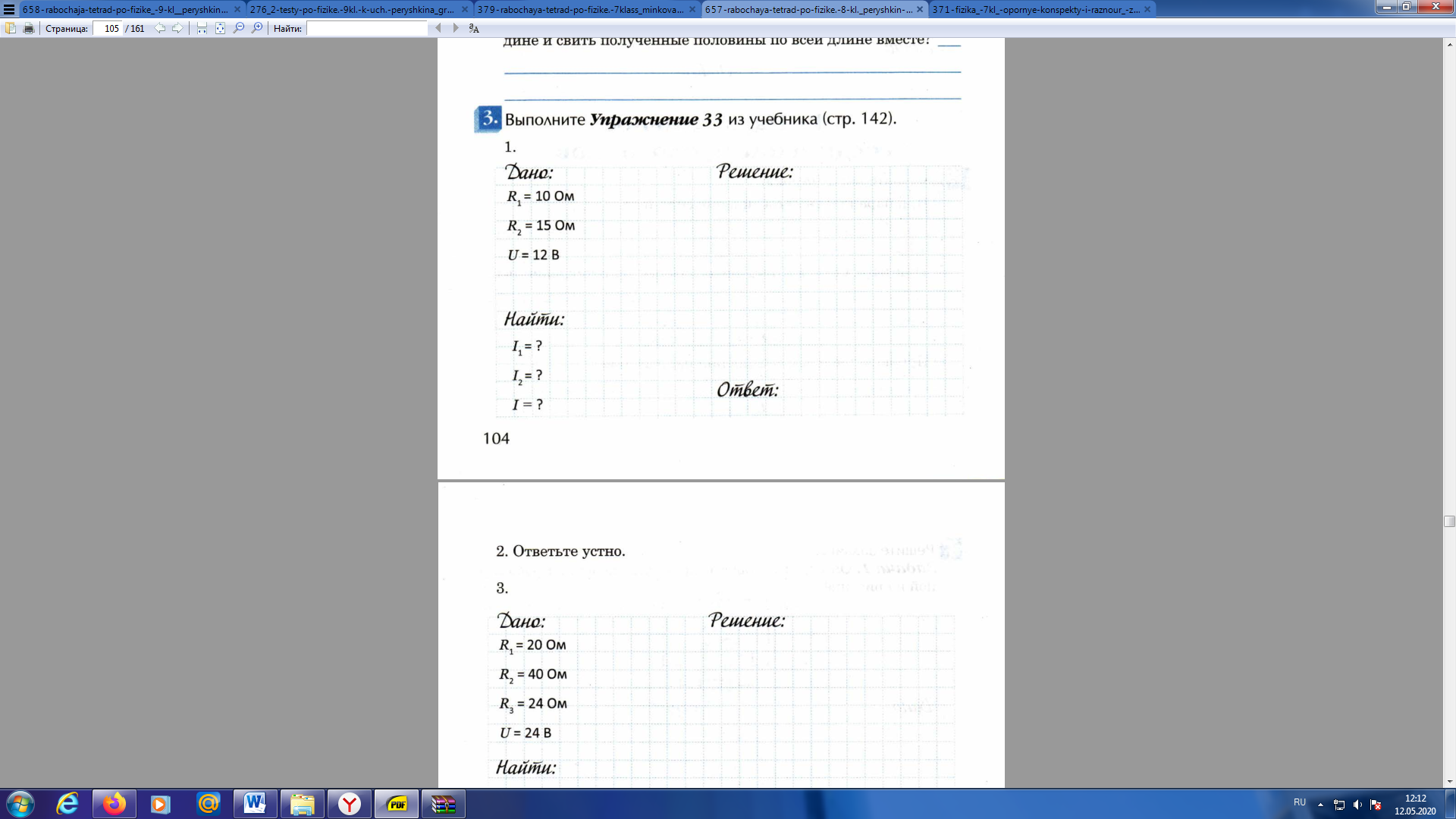 ПредметЗаданиеФорма контроля Физика§ 49видеоурок (https://youtu.be/g3ZGCI1Fpbs  )выполни задание (см. ниже)фотографии письменных ответов прислать учителю на электронную почту moiseevaludmila2020@yandex.ru до 15 часов  14.05.2020 годаБиологияТема: «Память и эмоции»Видеоурок:https://yandex.ru/video/preview/?filmId=8668013319824770829&text=эмоции%20внимание%20видеоурок%208%20класс&path=wizard&parent-reqid=1588875590410955-878395326686628472500121-production-app-host-vla-web-yp-310&redircnt=1588875592.1В тетрадь дать ответ на вопросы и заполнить таблицу.Эмоции.Память.Амнезия.Энграмма.Подготовиться к проверочной работе по теме «Поведение и психика».Выполняем задание, фотографируем и отсылаем учителю на почту 9211515854@mail.ruдо 11 часов 14.05.2020 года.04.06.04.20ГеографияТема: «Население. Численность населения»Ознакомительный видеоурок:https://yandex.ru/video/preview/?filmId=16959524051011161095&text=Население.%20Численность%20населения%20видеоурок&text=население%20&path=wizard&parent-reqid=1588890320110867-176602567243536387700287-prestable-app-host-sas-web-yp-140&redircnt=1588890335.1В тетрадь дать ответ на вопросы:- Какие есть науки, изучающие население?- Назовите основные причины изменения численности населения страны.- Естественный прирост населения.- Демографическая политика.Выполняем задание в текстовом редакторе и  отсылаем учителю на почту 9211515854@mail.ruдо 11 часов  14.05.2020 года16.04.20Русский язык Потренируйтесь на интерактивном тренажёре: http://gramota.ru/class/coach/tbgramota/45_60 Родителям фотографию выполненного задания прислать учителю в социальной сети «ВКонтакте»   до 20 часов  13.05.2020 годаФизическая культураУважаемые родители, продолжаем тестировать своих детей 3 тест: «Прыжки через скакалку за 1 минуту»,  если нет скакалки, выполняем выпрыгивание из глубокого приседа за 1 минуту секунд (кол-во раз)Результат подсчитать и отправить сообщением на электронную почту desyatovsckaya@yandex.ru  до 14.05.2020 года